№ 80. Мед-суфле Липа амурская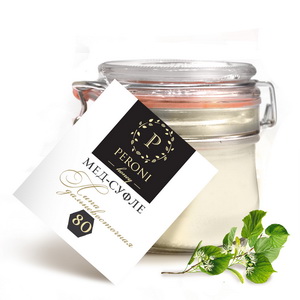 Лечебно-диетический состав такого меда определяется уникальным набором медоносов Уссурийской тайги, часть из которых произрастает только на Дальнем Востоке. В …№ 81. Мед-суфле Хлопковый мед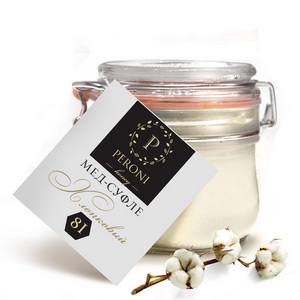 Хлопковый мед богат полезными веществами. В его составе много витаминов, минералов и эфирных масел. Известно, что употребление такого меда …№ 83. Мед-суфле Верблюжья колючка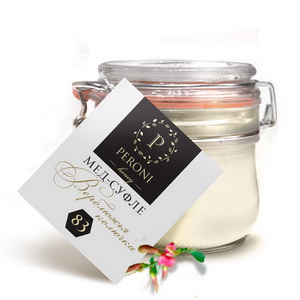 Очень редкий с тонким изысканным вкусом и нежным ароматом. Мед из верблюжьей колючки содержит различные микроэлементы, витамины, органические кислоты …№ 84. Мед-суфле Альпийские луга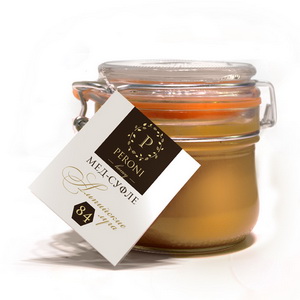 Собран пчелами с цветов альпийских лугов горного Кавказа на высоте более 1500 м. Его состав богат на микроэлементы, минеральные …№ 86. Мед-суфле Молочный цветок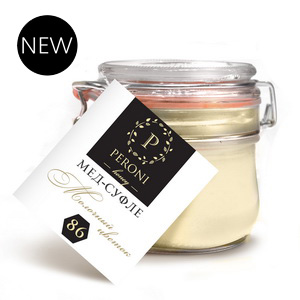 Нежный тающий вкус медового «пломбира» с молочным послевкусием вернет Вас в детство и подарит минуты блаженства. Этот мед может …№ 90. Мед-суфле с кедровой живицей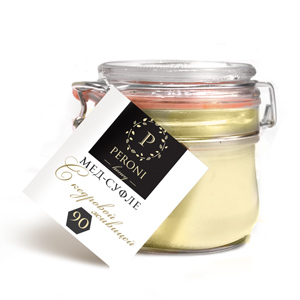 Живица, добавляемая в мед, значительно усиливает его целебные свойства. Лучшее средство при гастритах, язвах желудка, ангине, гриппе, гайморите, экземе, …№ 91. Мед-суфле Мед с пыльцой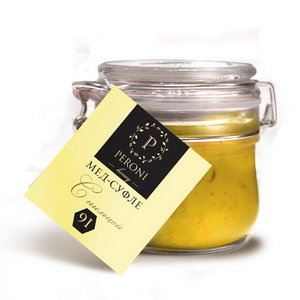 В пыльце содержатся все аминокислоты, в том числе незаменимые, минеральные вещества и другие необходимые организму компоненты. № 93. Мед-суфле с прополисом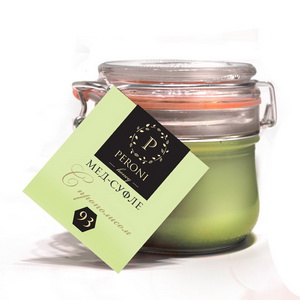 Присутствие в меде прополиса — усиливает его целебные свойства. Прополис считается народным средством от всех болезней. № 96. Мед-суфле С Пергой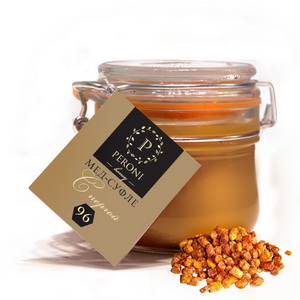 Перга является одной из самых совершенных пищевых добавок. Мед с пергой повышает тонус организма, нормализует гемоглобин и укрепляет сердечную мышцу№ 98. Мед-суфле с кедровой живицей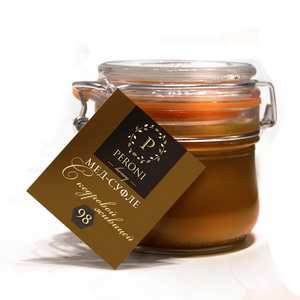 Нет в наличии. Живица, добавляемая в мед, значительно усиливает его целебные свойства. Лучшее средство при гастритах, язвах желудка, ангине, …№201. Мед-суфле с кедровым орехом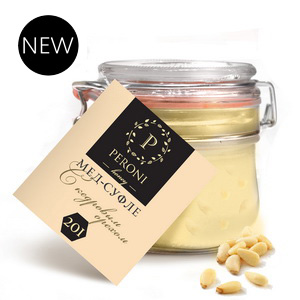 Мед с кедровым орехом — это целый питательный комплекс с непревзойденным вкусом. Это отличный помощник при переходе на вегетарианское питание№202. Мед-коктейль с курагой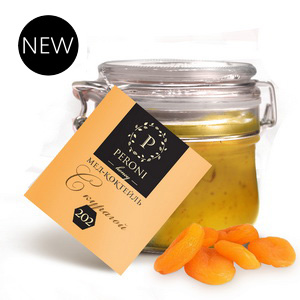 Мед с курагой — не только вкуснейшая новинка в медовом мире, но и настоящий помощник здоровью и красоте. 